

Broj: 05-15-8896/22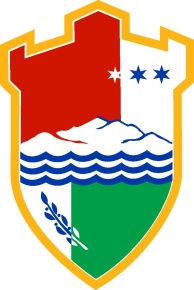 Travnik, 23.11.2022.godineNa osnovu člana 8. Zakona o ministarskim, vladinim i drugim imenovanjima Federacije Bosne i Hercegovine (“Službene novine Federacije Bosne i Hercegovine”, broj: 12/03, 34/03 i 65/13), a u vezi sa članovima 5. i 6. Zakona o organizaciji penzijskog i invalidskog osiguranja Federacije Bosne i Hercegovine (“Službene novine Federacije Bosne i Hercegovine” broj: 49/00,32/01 i 18/05), Zaključkom Vlade Federacije Bosne i Hercegovine broj: 1062/22 od 14.07.2022.godine i Odlukom Vlade Federacije Bosne i Hercegovine o kriterijima za imenovanje članova Upravnog odbora Federalnog zavoda za penzijsko i invalidsko osiguranje broj: 1063/22 od 14.07.2022.godine, Ministarstvo privrede Srednjobosanskog kantona raspisujeJAVNI OGLAS
ZA NOMINIRANJE KANDIDATA ZA POZICIJU JEDNOG ČLANA UPRAVNOG ODBORA FEDERALNOG ZAVODA ZA PENZIJSKO I INVALIDSKO OSIGURANJE SA PODRUČJA SREDNJOBOSANSKOG KANTONAI Opis poslova člana Upravnog odboraNa osnovu člana 6. Zakona o organizaciji penzijskog i invalidskog osiguranja Federacije Bosne i Hercegovine (“Službene novine Federacije Bosne i Hercegovine” broj: 49/00,32/01 i 18/05), Upravni odbor vrši sljedeće poslove: donosi Statut i druge opšte akte Federalnog zavoda; donosi finansijski plan, usvaja godišnji obračun i izvještaj o radu Federalnog zavoda; utvrđuje stope doprinosa u okviru ovlasti iz Zakona o penzijskom i invalidskom osiguranju ("Službene novine Federacije Bosne i Hercegivine", broj: 13/18 i 93/19), uz saglasnost Vlade Federacije Bosne i Hercegovine;utvrđuje osnovice za obračun i uplatu doprinosa koji nisu propisani Zakonom o doprinosima Bosne i Hercegivine ("Službene novine Federacije Bosne i Hercegivine", broj: 35/98) i Zakonom o penzijsko  invalidskom osiguranju Bosne i Hercegivine;imenuje i razrješava direktora i zamjenika direktora Središnje i kantonalnih službi; imenuje komisije i druga radna tijela Upravnog odbora; uređuje organizaciju Središnje i kantonalnih službi, sistematizaciju poslova i broj izvršitelja poslova u tim službama; brine o pravovremenom prilivu sredstava za penzijsko i invalidsko osiguranje; ima odgovornost da održi fiskalni balans i ne dopusti stvaranje obveza prema korisnicima bilo novčanih ili u vidu vrijednosnih papra koje ne može pokriti iz prihoda; zaključuje po potrebi ugovore s nositeljima penzijsko invalidskog osiguranja Republike Srpske; vrši i druge poslove u skladu sa Zakonom, Statutom i drugim općim aktima Federalnog zavoda.II Opći i posebni uslovi za prijavu kandidata na javni oglasSvaki kandidat za upražnjenu poziciju treba da ispunjava slijedeće opće i posebne uslove:Opći uslovi: da je državljanin Bosne i Hercegovine;da je stariji od 18 godina;da nije otpušten iz državne službe kao rezultat disciplinske mjere na bilo kojem nivou vlasti u Bosni i  Hercegovini u periodu od tri godine prije dana objavljivanja upražnjene pozicije;da nije obuhvaćen odredbamačlana IX.1. Ustava Bosne i Hercegovine;da nije izabrani stranački zvaničnik, nosilac javne funkcije, savjetnik u smislu Zakona o sukobima interesa u organima vlasti Federaciji Bosne i Hercegovine (“Službene novineFederacije Bosne i Hercegovine”, broj: 70/08).b) Posebni uslovi:da posjeduje univerzitetsku diplomu (VII stepen) odnosno visoko obrazovanje prvog ciklusa ( koji se vrednuje sa 240 ECTS bodova), ili drugog ili trećeg ciklusa Bolonjskog sistema studiranja; da u pogledu radnog iskustva ima najmanje 5 (pet) godina na  poslovima visoke stručne spreme, po sticanju fakultetske diplome u oblasti javnih finansija, posebno u oblasti penzijskog i invalidskog osiguranja;;da nema privatni finansijski interes u Federalnom zavodu za penzijsko i invalidsko osiguranje za čiji se Upravni odbor kandiduje;da nije predsjednik ili član nadzornog ili upravnog odbora u drugom pravnom licu sa većinskim državnim kapitalom.III Potrebna dokumentacijaUz prijavu koja treba sadržavati  kraću biografiju, adresu stanovanja, e-mail adresu i kontakt telefon potrebno je dostaviti:uvjerenje o državljanstvu (ne starije od 6 mjeseci);izvod iz matične knjige rođenih;univerzitetsku diplomu (VII stepen) odnosno visoko obrazovanje prvog ciklusa ( koji se vrednuje sa 240 ECTS bodova), ili drugog ili trećeg ciklusa Bolonjskog sistema studiranja;dokaz o potrebnom radnom iskustvu; ovjerenu izjavu kandidata da nije obuhvaćen odredbama člana  IX.1. Ustava Bosne i Hercegovine; ovjerenu izjavu kandidata da nije izabrani izabrani stranački zvaničnik, nosilac javne funkcije, savjetnik u smislu Zakona o sukobima interesa u organima vlasti Bosne i Hercegovine (“Službene novine  Federacije Bosne i Hercegovine”, broj: 70/08);ovjerenu izjavu kandidata da nije otpušten iz državne službe kao rezultat disciplinske mjere na bilo kojem nivou vlasti u Bosni i Hercegovini u periodu od 3 godine prije dana objavljivanja upražnjene pozicije;Svi priloženi dokumenti moraju biti u originalu ili ovjerenoj kopiji.IV Način prijave i rok za prijavuPrijavu sa dokazima o ispunjavanju navedenih uslova potrebno je dostaviti  u roku od 15 dana od dana posljednjeg javnog objavljivanja ovog oglasa.Ovaj oglas objavit će se u “Službenim novinama Federacije Bosne i Hercegovine” i dnevnim novinama “Dnevni list”.Prijave sa traženim dokumentima dostavljaju se u zatvorenim kovertama lično – predajom na protokol Vlade Srednjobosanskog kantona ili poštom preporučeno na adresu: Ministarstvo privrede, ul. Stanična 43., 72270 Travnik sa naznakom: “Prijava na javni oglas za nominiranje kandidata za poziciju jednog člana upravnog odbora Federalnog zavoda za penzijsko i invalidsko osiguranje sa područja Srednjobosanskog kantona - NE OTVARATI”. Nepotpune i neblagovremene prijave neće biti razmatrane.V Kriteriji Na osnovu Zaključka Vlade Federacije Bosne i Hercegovine broj: 1062/22 od 14.07.2022.godine prilikom procjene kvalifikacija i iskustva u obzir će se uzeti i kriteriji koji će se izraziti u bodovima od 1 - 5:rezultati ostvareni u dosadašnjem radu;sposobnost upravljanja financijskim sredstvima i ljudskim resursima;sklonost prema timskom radu;komunikacijske i organizacijske sposobnosti.VI Razmatranje prijava Svi kandidati koji budu ušli u uži izbor će biti pozvani na intervju i popunit će obrazac u kojem će iznijeti bilo koje pitanje koje bi moglo dovesti do sukoba interesa, u slučaju da dođe do njegovog imenovanja. Obrasci će se dostaviti kandidatima prije intervjua.Podnosilac prijave sa kojim se ne stupi u kontakt u roku od 10 (deset) dana od isteka roka za podnošenje prijava neće biti uzet u razmatranje u daljem procesu nominiranja, bez posebnog dostavljanja pismene obavijesti.Komisija će nakon intervjua predložiti Vladi Srednjobosanskog kantona listu najuspješnijih kandidata.VII Nominiranje kandidata i imenovanje člana Upravnog odboraNominiranje kandidata za člana Upravnog odbora izvršit će Vlada Srednjobosanskog kantona, na osnovu sastavljene liste povoljno ocijenjenih kandidata od strane Komisije, a člana Upravnog odbora konačno će imenovati Vlada Federacije Bosne i Hercegovine.Članovi Upravnog odbora Federalnog zavoda za penzijsko i invalidsko osiguranje imenuju se na period od 2 (dvije) godine, sa mogućnošću ponovnog imenovanja.Lični podaci o podnosiocima prijava su tajni i mogu se prikupljati i obrađivati samo u skladu sa Zakonom o zaštiti ličnih podataka Bosne i Hercegivine (“Službeni glasnik Bosne i Hercegivine”, broj 32/01). U slučaju kada postoje dokazi da u postupku nominiranja nisu ispoštovani principi ili postupci utvrđeni Zakonom o ministarskim, vladinim i drugim imenovanjima Federacije Bosne i Hercegivine, bilo koji kandidat ili bilo čiji član javnosti, može podnijeti prigovor za konačno nominiranje Vladi Srednjobosanskog kantona, odnosno Vladi Federacije Bosne i Hercegovine, a kopija se dostavlja ombdusmenu Federacije Bosne i Hercegovine.       						        		  	                   MINISTAR				                                      	                  _______________________
                                                                                                                          Nisvet Hrnjić